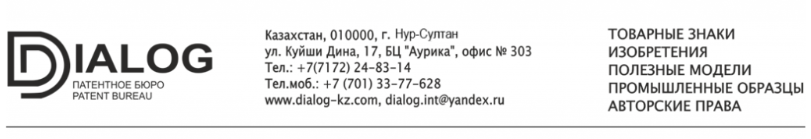 АНКЕТА ДЛЯ ПАТЕНТОВАНИЯ ПРОМЫШЛЕННОГО ОБРАЗЦАК настоящей АНКЕТЕ просим приложить:1. Фотографии промышленного образца в различных ракурсах: общий вид, виды спереди, сзади, сверху, сбоку. Фотографии должны быть хорошего качества без посторонних предметов на фоне (в формате JPG);2. Скан-копию Устава, если Вы являетесь субъектом малого или среднего бизнеса.1Полное наименование (для юр. лиц) или Ф.И.О. (для физ. лиц) заявителя (патентообладателя)2Юридический адрес заявителя (для юр. лиц) или адрес прописки (для физ. лиц)3Почтовый адрес заявителя с индексом, контактные телефоны и e-mail.4Размер субъекта бизнеса, согласно Устава (малый, средний, крупный) (только для юр. лиц)5Банковские реквизиты заявителя, включая БИН,  Должность и Ф.И.О. руководителя организации (только для юр. лиц)6Ф.И.О., ИИН и адрес прописки автор(-ов) промышленного образца7Название промышленного образца